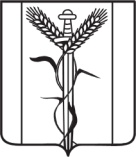  СОВЕТ  КРАСНОАРМЕЙСКОГО СЕЛЬСКОГО ПОСЕЛЕНИЯ        ЕЙСКОГО РАЙОНАРЕШЕНИЕот ____04.06.2019 г.______                                                           № ___177_______                                                        пос. КомсомолецО согласовании передачи объектов водоснабжения на безвозмездной основе из муниципальной собственности Красноармейского сельского поселения Ейского района в муниципальную собственность муниципального образования Ейский районВ соответствии с Федеральным законом от 6 октября 2003 года №131-ФЗ «Об общих принципах организации местного самоуправления в Российской Федерации», Уставом Красноармейского сельского поселения Ейского района, Положением о порядке владения, пользования и распоряжения муниципальной собственностью Красноармейского сельского поселения Ейского района, утвержденным решением Совета Красноармейского сельского поселения Ейского района от 12 сентября 2014 года № 193, решением Совета Красноармейского сельского поселения Ейского района от 24 мая 2006 года № 35 «О передаче полномочий в части организации тепло и водоснабжения населения муниципальному образованию Ейский район», учитывая право муниципальной собственности Красноармейского сельского поселения на объекты водоснабжения, находящиеся на территории Красноармейского сельского поселения Ейского района, Совет Красноармейского сельского поселения  Ейского района РЕШИЛ:1. Согласовать передачу из муниципальной собственности Красноармейского сельского поселения Ейского района в муниципальную собственность муниципального образования Ейский район на безвозмездной основе имущества, необходимого для осуществления полномочий по водоснабжению населения, а также имущества, неразрывно связанного с системой водоснабжения, в соответствии с перечнем, приведенным в приложении к настоящему решению. 2. Администрации Красноармейского сельского поселения Ейского района осуществить в установленном законодательством Российской Федерации порядке безвозмездную передачу муниципального имущества, указанного пункте 1 настоящего решения, в муниципальную собственность муниципального образования Ейский район.3. Общему отделу администрации Красноармейского сельского поселения Ейского района (Дубовка) разместить настоящее решение на официальном сайте администрации Красноармейского сельского поселения Ейского района в информационно-телекоммуникационной сети «Интернет».4. Настоящее решение вступает в силу со  дня его подписания.Глава Красноармейского сельского поселения Ейского района						     А.А. Бурнаев	ПРИЛОЖЕНИЕ УТВЕРЖДЕНрешением Совета Красноармейскогосельского поселения Ейского районаот 04.06.2019 г. № 177Переченьимущества Красноармейского сельского поселения Ейского района, передаваемого на безвозмездной основе в муниципальную собственность муниципальному образованию Ейский район для осуществления полномочий по водоснабжению населенияНачальник общего отдела													        	Ю.С. Дубовка№ п/пНаименование имуществаМестонахождение имуществаКадастровый (идентификационный) номерГод постройкиПротяжен-ность, мБалансовая стоимость, руб. Остаточная стоимость, руб. 1Водопроводная сеть Краснодарский край, Ейский район, п. Симоновка, ул. Мира, Победы, пер. Северный23:08:0000000:28420062044,01,01,0